MEMORANDUM  DEPARTMENT OF TRANSPORTATIONProject Development Branch(303)757-9040FAX (303)757-9868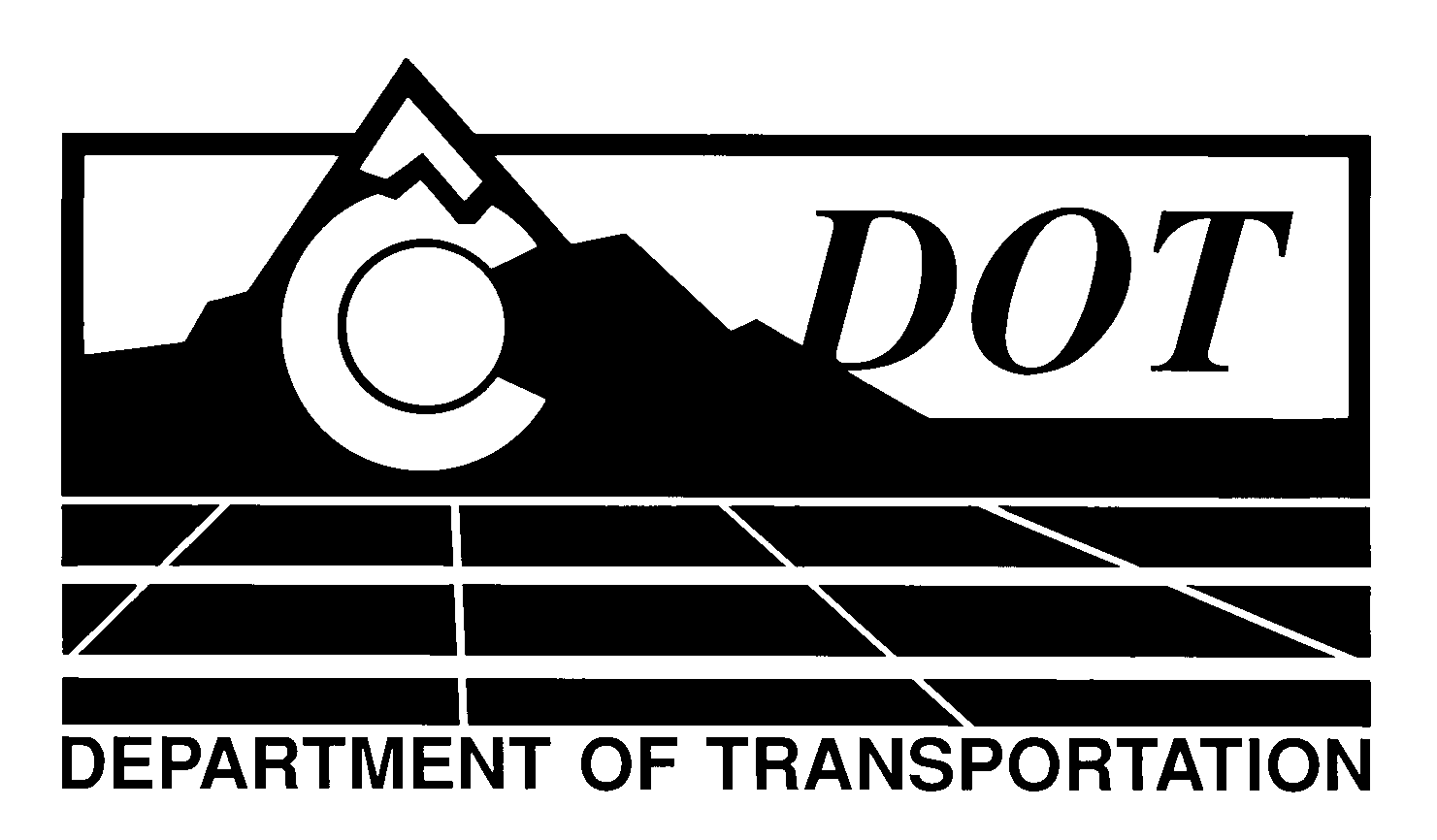 DATE:	April 26, 2012TO:	All Holders of Standard Special Provisions	FROM:	Larry Brinck, Standards and Specifications EngineerSUBJECT:	Revision of Section 105, Portland Cement Concrete Pavement SmoothnessEffective this date, our unit is issuing a new standard special provision, Revision of Section 105, Portland Cement Concrete Pavement Smoothness, dated April 26, 2012.   This new standard special provision is 1 page long.  It should be used in projects having Portland Cement Concrete Pavement (PCCP), beginning with projects advertised on or after May 24, 2012.  Please feel free, however, to include it projects advertised before this date.   The changes in this revision are as follows:Roadway profiling shall start 25 feet outside   paving limits when pavement is placed on only one side of the joint.Pavement from 25 feet outside the paving limits will not be considered for incentive/disincentive adjustments.The version of  ProVal to be used has been upgraded to 3.2Areas of corrective roughness greater than 15 feet in length shall require corrective work.Those of you who keep books of Standard Special Provisions should add this new standard special provision to your file. For your convenience, we are attaching a new Index of Standard Special Provisions, which is also effective this date.  In addition, you will find this and other special provisions that are being issued this date in one place in the CDOT Construction Specifications web site:http://www.coloradodot.info/business/designsupport/construction-specifications/2011-SpecsPlease click on the hyperlink titled “Recently Issued Special Provisions”.LB/mrsAttachmentsDistribution: Per distribution list